VELIKA TISKANA ČRKA U1. Razmisli o besedah, ki imajo črko U na začetku besede:npr.: URA, UHO, UTA,…Poišči črko U v A,B,C zvezku in si oglej pravilen zapis. 2. Vadi  zapis črke tako, da:s prstom potuješ po črki injo večkrat zapišeš samostojno na poseben list papirja.3. Naredi mavrično črko v zvezek (narisano veliko črko U prevleči s petimi barvami) 4. Prevleči in zapiši preostale črke in besede na prvi strani v zvezku.VSE TO ŽE ZNAŠ, SAJ SI NA ENAK NAČIN DELAL/-A ŽE V ŠOLI.Risanje predmetov in zapis pisane črke bomo naredili v naslednjih urah.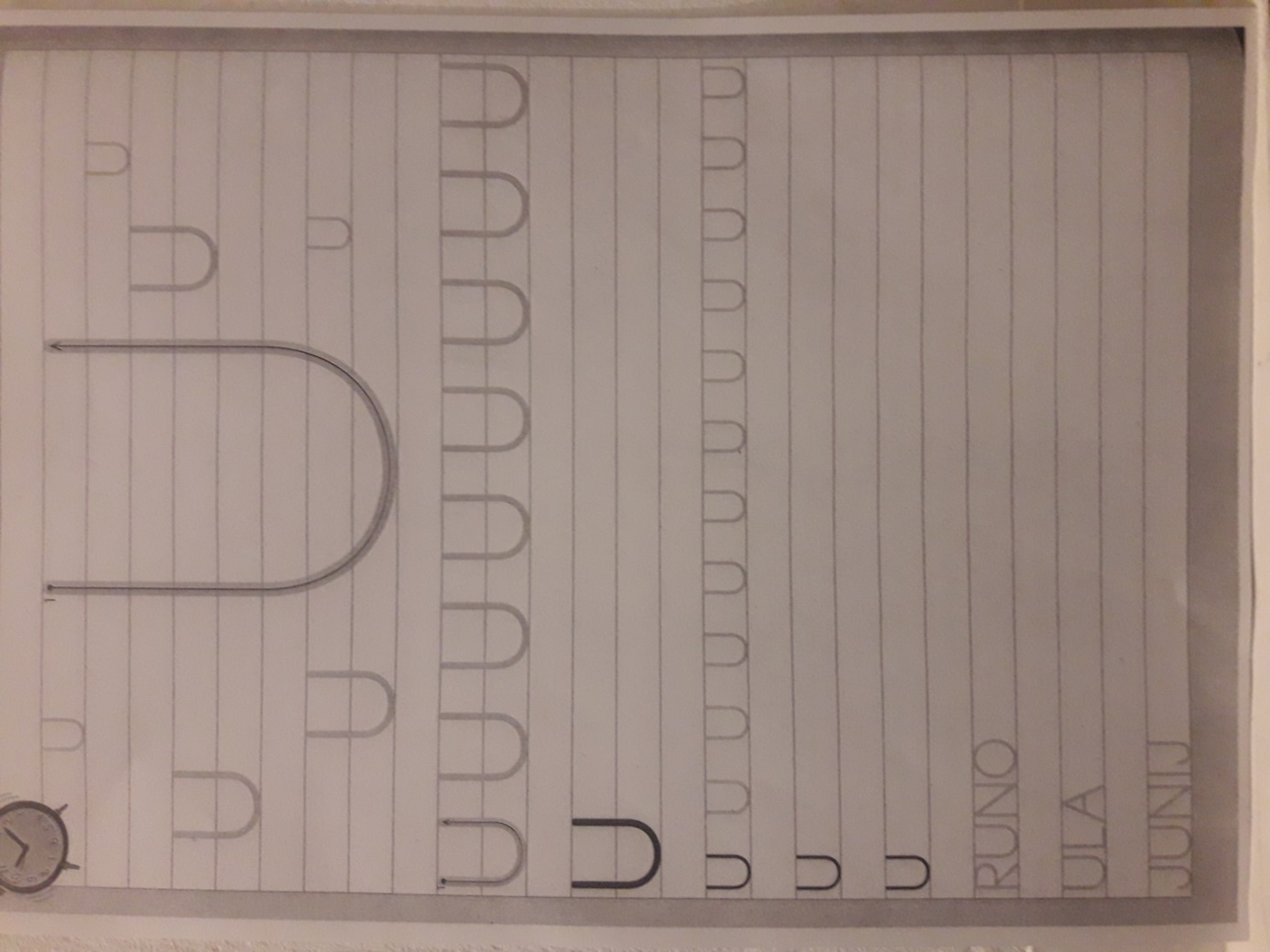 DATUM:Ponedeljek, 16. 3. 2020RAZRED:1. APREDMET:SLOVENŠČINA